Ang mga may sakit na manggagawang tagapangasiwa ng pagkain ang sanhi ng isa sa bawat limang paglaganap ng bacterial at viral na sakit na nakukuha sa pagkain sa Estados Unidos. Para mabawasan ang panganib, ang mga manggagawang tagapangasiwa ng pagkain ay dapat lang magtrabaho kapag walang sakit, maghugas ng kamay nang maraming beses, at hindi direktang humawak ng pagkain. Ang mga establisimyento ng pagkain na interesadong ipahanda ang pagkain sa mga manggagawa nang direkta sa kamay ay dapat gumawa at sumunod sa isang aprubadong nakasulat na plano na nagdaragdag sa mga pagkontrol sa kaligtasan para sa kalusugan at paghuhugas ng kamay ng empleyado. Dapat magsama sa nakasulat na plano ng mahigpit na pagsubaybay sa kalusugan, pagsasanay, at paghuhugas ng kamay ng empleyado.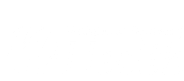 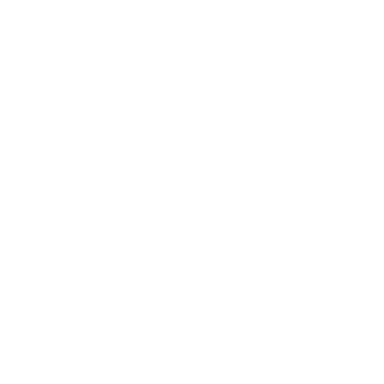 Tandaan: Gamitin ang dokumentong ito para tulungan ang iyong establisimyento na mapanatili ang Aktibong Pagkontrol ng Pamunuan (AMC). Siguruhing makikipagtulungan sa iyong lokal na hurisdiksyon sa kalusugan para sa anumang karagdagang impormasyon o pag-apruba kung kailangan.Upang hilingin ang dokumentong ito sa ibang format, tumawag sa 1-800-525-0127. Para sa mga customer na bingi o nahihirapang makarinig, mangyaring tumawag sa 711 (Washington Relay) o mag-email sa civil.rights@doh.wa.govSeksiyon 1: Impormasyon ng Establisimyento ng PagkainSeksiyon 1: Impormasyon ng Establisimyento ng PagkainSeksiyon 1: Impormasyon ng Establisimyento ng PagkainSeksiyon 1: Impormasyon ng Establisimyento ng PagkainSeksiyon 1: Impormasyon ng Establisimyento ng PagkainSeksiyon 1: Impormasyon ng Establisimyento ng PagkainSeksiyon 1: Impormasyon ng Establisimyento ng PagkainSeksiyon 1: Impormasyon ng Establisimyento ng PagkainPangalan ng EstablisimyentoPangalan ng EstablisimyentoPangalan ng EstablisimyentoPangalan ng EstablisimyentoPangalan ng EstablisimyentoPangalan ng EstablisimyentoTeleponoTeleponoKalye (Pisikal na Address)Kalye (Pisikal na Address)LungsodLungsodLungsodLungsodZIPEmailPangalan ng ContactPangalan ng ContactTitulo / PosisyonTitulo / PosisyonTitulo / PosisyonTitulo / PosisyonTitulo / PosisyonTitulo / PosisyonSeksiyon 2: Direktang Paghawak ng Kamay sa mga Piling Lugar (lagyan ng check ang lahat ng angkop)Seksiyon 2: Direktang Paghawak ng Kamay sa mga Piling Lugar (lagyan ng check ang lahat ng angkop)Seksiyon 2: Direktang Paghawak ng Kamay sa mga Piling Lugar (lagyan ng check ang lahat ng angkop)Seksiyon 2: Direktang Paghawak ng Kamay sa mga Piling Lugar (lagyan ng check ang lahat ng angkop)Seksiyon 2: Direktang Paghawak ng Kamay sa mga Piling Lugar (lagyan ng check ang lahat ng angkop)Seksiyon 2: Direktang Paghawak ng Kamay sa mga Piling Lugar (lagyan ng check ang lahat ng angkop)Seksiyon 2: Direktang Paghawak ng Kamay sa mga Piling Lugar (lagyan ng check ang lahat ng angkop)Seksiyon 2: Direktang Paghawak ng Kamay sa mga Piling Lugar (lagyan ng check ang lahat ng angkop)Lugar ng bar na inumin lang ang inihahanda. 
(Hindi kailangan ang floorplan kung may lababo para sa paghuhugas ng kamay sa lugar.)Lugar ng bar na inumin lang ang inihahanda. 
(Hindi kailangan ang floorplan kung may lababo para sa paghuhugas ng kamay sa lugar.)Paghahanda ng pagkain sa kusinaPaghahanda ng pagkain sa kusinaPaghahanda ng pagkain sa kusinaPaghahanda ng pagkain sa kusinaNaka-catere na pagkain/offsite na serbisyoNaka-catere na pagkain/offsite na serbisyoIba pa:      Iba pa:      Iba pa:      Lugar para sa waitstaff (front of house o expo)Lugar para sa waitstaff (front of house o expo)Iba pa:      Iba pa:      Iba pa:      Seksiyon 3: Checklist para sa Pagsusumite ng AplikasyonSeksiyon 3: Checklist para sa Pagsusumite ng AplikasyonSeksiyon 3: Checklist para sa Pagsusumite ng AplikasyonSeksiyon 3: Checklist para sa Pagsusumite ng AplikasyonSeksiyon 3: Checklist para sa Pagsusumite ng AplikasyonSeksiyon 3: Checklist para sa Pagsusumite ng AplikasyonSeksiyon 3: Checklist para sa Pagsusumite ng AplikasyonSeksiyon 3: Checklist para sa Pagsusumite ng AplikasyonKasama dapat sa iyong aplikasyon ang sumusunod. Tingnan ang Washington Administrative Code (WAC, Kodigong Administratibo ng Washington) 246-215-03300(5) para sa higit pang impormasyon.Kasama dapat sa iyong aplikasyon ang sumusunod. Tingnan ang Washington Administrative Code (WAC, Kodigong Administratibo ng Washington) 246-215-03300(5) para sa higit pang impormasyon.Kasama dapat sa iyong aplikasyon ang sumusunod. Tingnan ang Washington Administrative Code (WAC, Kodigong Administratibo ng Washington) 246-215-03300(5) para sa higit pang impormasyon.Kasama dapat sa iyong aplikasyon ang sumusunod. Tingnan ang Washington Administrative Code (WAC, Kodigong Administratibo ng Washington) 246-215-03300(5) para sa higit pang impormasyon.Kasama dapat sa iyong aplikasyon ang sumusunod. Tingnan ang Washington Administrative Code (WAC, Kodigong Administratibo ng Washington) 246-215-03300(5) para sa higit pang impormasyon.Kasama dapat sa iyong aplikasyon ang sumusunod. Tingnan ang Washington Administrative Code (WAC, Kodigong Administratibo ng Washington) 246-215-03300(5) para sa higit pang impormasyon.Kasama dapat sa iyong aplikasyon ang sumusunod. Tingnan ang Washington Administrative Code (WAC, Kodigong Administratibo ng Washington) 246-215-03300(5) para sa higit pang impormasyon.Layout/Floorplan ng Establisimyento: Tinukoy ang lahat ng magagamit na lababo para sa paghuhugas ng kamay Naka-highlight ang mga lugar kung saan maaaring direktang mahawakan ng mga empleyado ang pagkaing handa nang kaininTandaan: Ang direktang paghawak ng kamay ay hindi aaprubahan sa mga lugar na walang lababo para sa paghuhugas ng kamay na madaling puntahan at hindi nahaharangan o sa mga lugar kung saan direktang nahahawakan ng kamay ang hilaw na karne. Ang direktang paghawak ng kamay ay hindi rin inaaprubahan para sa mga pasilidad na nagsisilbi sa populasyong madaling magkasakit.Layout/Floorplan ng Establisimyento: Tinukoy ang lahat ng magagamit na lababo para sa paghuhugas ng kamay Naka-highlight ang mga lugar kung saan maaaring direktang mahawakan ng mga empleyado ang pagkaing handa nang kaininTandaan: Ang direktang paghawak ng kamay ay hindi aaprubahan sa mga lugar na walang lababo para sa paghuhugas ng kamay na madaling puntahan at hindi nahaharangan o sa mga lugar kung saan direktang nahahawakan ng kamay ang hilaw na karne. Ang direktang paghawak ng kamay ay hindi rin inaaprubahan para sa mga pasilidad na nagsisilbi sa populasyong madaling magkasakit.Layout/Floorplan ng Establisimyento: Tinukoy ang lahat ng magagamit na lababo para sa paghuhugas ng kamay Naka-highlight ang mga lugar kung saan maaaring direktang mahawakan ng mga empleyado ang pagkaing handa nang kaininTandaan: Ang direktang paghawak ng kamay ay hindi aaprubahan sa mga lugar na walang lababo para sa paghuhugas ng kamay na madaling puntahan at hindi nahaharangan o sa mga lugar kung saan direktang nahahawakan ng kamay ang hilaw na karne. Ang direktang paghawak ng kamay ay hindi rin inaaprubahan para sa mga pasilidad na nagsisilbi sa populasyong madaling magkasakit.Layout/Floorplan ng Establisimyento: Tinukoy ang lahat ng magagamit na lababo para sa paghuhugas ng kamay Naka-highlight ang mga lugar kung saan maaaring direktang mahawakan ng mga empleyado ang pagkaing handa nang kaininTandaan: Ang direktang paghawak ng kamay ay hindi aaprubahan sa mga lugar na walang lababo para sa paghuhugas ng kamay na madaling puntahan at hindi nahaharangan o sa mga lugar kung saan direktang nahahawakan ng kamay ang hilaw na karne. Ang direktang paghawak ng kamay ay hindi rin inaaprubahan para sa mga pasilidad na nagsisilbi sa populasyong madaling magkasakit.Layout/Floorplan ng Establisimyento: Tinukoy ang lahat ng magagamit na lababo para sa paghuhugas ng kamay Naka-highlight ang mga lugar kung saan maaaring direktang mahawakan ng mga empleyado ang pagkaing handa nang kaininTandaan: Ang direktang paghawak ng kamay ay hindi aaprubahan sa mga lugar na walang lababo para sa paghuhugas ng kamay na madaling puntahan at hindi nahaharangan o sa mga lugar kung saan direktang nahahawakan ng kamay ang hilaw na karne. Ang direktang paghawak ng kamay ay hindi rin inaaprubahan para sa mga pasilidad na nagsisilbi sa populasyong madaling magkasakit.Layout/Floorplan ng Establisimyento: Tinukoy ang lahat ng magagamit na lababo para sa paghuhugas ng kamay Naka-highlight ang mga lugar kung saan maaaring direktang mahawakan ng mga empleyado ang pagkaing handa nang kaininTandaan: Ang direktang paghawak ng kamay ay hindi aaprubahan sa mga lugar na walang lababo para sa paghuhugas ng kamay na madaling puntahan at hindi nahaharangan o sa mga lugar kung saan direktang nahahawakan ng kamay ang hilaw na karne. Ang direktang paghawak ng kamay ay hindi rin inaaprubahan para sa mga pasilidad na nagsisilbi sa populasyong madaling magkasakit.Layout/Floorplan ng Establisimyento: Tinukoy ang lahat ng magagamit na lababo para sa paghuhugas ng kamay Naka-highlight ang mga lugar kung saan maaaring direktang mahawakan ng mga empleyado ang pagkaing handa nang kaininTandaan: Ang direktang paghawak ng kamay ay hindi aaprubahan sa mga lugar na walang lababo para sa paghuhugas ng kamay na madaling puntahan at hindi nahaharangan o sa mga lugar kung saan direktang nahahawakan ng kamay ang hilaw na karne. Ang direktang paghawak ng kamay ay hindi rin inaaprubahan para sa mga pasilidad na nagsisilbi sa populasyong madaling magkasakit.Patakaran sa Kalusugan ng Empleyado: Isang nakasulat na patakaran sa kalusugan, kalinisan, at pagkakasakit ng empleyado na nagdedetalye sa: Pagsasanay sa empleyado tungkol sa mga sakit na nakukuha sa pagkain na may kinalaman sa direktang paghawak ng kamay sa pagkain Mga sintomas at sakit na dapat iulat sa Tagapamahala (PIC) Mga wastong oras at pamamaraan ng paghuhugas ng kamay Mga hakbang sa pagkontrol bukod pa sa regular na paghuhugas ng kamay at pag-uulat ng sakit/sintomas Dokumentasyon na alam ng mga empleyado at tagapamahala ang mga kinakailangan para sa pag-uulat ng impormasyon ng sakit Dokumentasyong itinatabi para sa pagsasanay at pagwawastong isinasagawaPatakaran sa Kalusugan ng Empleyado: Isang nakasulat na patakaran sa kalusugan, kalinisan, at pagkakasakit ng empleyado na nagdedetalye sa: Pagsasanay sa empleyado tungkol sa mga sakit na nakukuha sa pagkain na may kinalaman sa direktang paghawak ng kamay sa pagkain Mga sintomas at sakit na dapat iulat sa Tagapamahala (PIC) Mga wastong oras at pamamaraan ng paghuhugas ng kamay Mga hakbang sa pagkontrol bukod pa sa regular na paghuhugas ng kamay at pag-uulat ng sakit/sintomas Dokumentasyon na alam ng mga empleyado at tagapamahala ang mga kinakailangan para sa pag-uulat ng impormasyon ng sakit Dokumentasyong itinatabi para sa pagsasanay at pagwawastong isinasagawaPatakaran sa Kalusugan ng Empleyado: Isang nakasulat na patakaran sa kalusugan, kalinisan, at pagkakasakit ng empleyado na nagdedetalye sa: Pagsasanay sa empleyado tungkol sa mga sakit na nakukuha sa pagkain na may kinalaman sa direktang paghawak ng kamay sa pagkain Mga sintomas at sakit na dapat iulat sa Tagapamahala (PIC) Mga wastong oras at pamamaraan ng paghuhugas ng kamay Mga hakbang sa pagkontrol bukod pa sa regular na paghuhugas ng kamay at pag-uulat ng sakit/sintomas Dokumentasyon na alam ng mga empleyado at tagapamahala ang mga kinakailangan para sa pag-uulat ng impormasyon ng sakit Dokumentasyong itinatabi para sa pagsasanay at pagwawastong isinasagawaPatakaran sa Kalusugan ng Empleyado: Isang nakasulat na patakaran sa kalusugan, kalinisan, at pagkakasakit ng empleyado na nagdedetalye sa: Pagsasanay sa empleyado tungkol sa mga sakit na nakukuha sa pagkain na may kinalaman sa direktang paghawak ng kamay sa pagkain Mga sintomas at sakit na dapat iulat sa Tagapamahala (PIC) Mga wastong oras at pamamaraan ng paghuhugas ng kamay Mga hakbang sa pagkontrol bukod pa sa regular na paghuhugas ng kamay at pag-uulat ng sakit/sintomas Dokumentasyon na alam ng mga empleyado at tagapamahala ang mga kinakailangan para sa pag-uulat ng impormasyon ng sakit Dokumentasyong itinatabi para sa pagsasanay at pagwawastong isinasagawaPatakaran sa Kalusugan ng Empleyado: Isang nakasulat na patakaran sa kalusugan, kalinisan, at pagkakasakit ng empleyado na nagdedetalye sa: Pagsasanay sa empleyado tungkol sa mga sakit na nakukuha sa pagkain na may kinalaman sa direktang paghawak ng kamay sa pagkain Mga sintomas at sakit na dapat iulat sa Tagapamahala (PIC) Mga wastong oras at pamamaraan ng paghuhugas ng kamay Mga hakbang sa pagkontrol bukod pa sa regular na paghuhugas ng kamay at pag-uulat ng sakit/sintomas Dokumentasyon na alam ng mga empleyado at tagapamahala ang mga kinakailangan para sa pag-uulat ng impormasyon ng sakit Dokumentasyong itinatabi para sa pagsasanay at pagwawastong isinasagawaPatakaran sa Kalusugan ng Empleyado: Isang nakasulat na patakaran sa kalusugan, kalinisan, at pagkakasakit ng empleyado na nagdedetalye sa: Pagsasanay sa empleyado tungkol sa mga sakit na nakukuha sa pagkain na may kinalaman sa direktang paghawak ng kamay sa pagkain Mga sintomas at sakit na dapat iulat sa Tagapamahala (PIC) Mga wastong oras at pamamaraan ng paghuhugas ng kamay Mga hakbang sa pagkontrol bukod pa sa regular na paghuhugas ng kamay at pag-uulat ng sakit/sintomas Dokumentasyon na alam ng mga empleyado at tagapamahala ang mga kinakailangan para sa pag-uulat ng impormasyon ng sakit Dokumentasyong itinatabi para sa pagsasanay at pagwawastong isinasagawaPatakaran sa Kalusugan ng Empleyado: Isang nakasulat na patakaran sa kalusugan, kalinisan, at pagkakasakit ng empleyado na nagdedetalye sa: Pagsasanay sa empleyado tungkol sa mga sakit na nakukuha sa pagkain na may kinalaman sa direktang paghawak ng kamay sa pagkain Mga sintomas at sakit na dapat iulat sa Tagapamahala (PIC) Mga wastong oras at pamamaraan ng paghuhugas ng kamay Mga hakbang sa pagkontrol bukod pa sa regular na paghuhugas ng kamay at pag-uulat ng sakit/sintomas Dokumentasyon na alam ng mga empleyado at tagapamahala ang mga kinakailangan para sa pag-uulat ng impormasyon ng sakit Dokumentasyong itinatabi para sa pagsasanay at pagwawastong isinasagawaPagsasanay sa Empleyado: Dapat bigyan ng pagsasanay ang mga empleyado bago simulang direktang humawak ng pagkaing handa nang kainin at dapat ulitin ang pagsasanay taon-taon. Isumite ang mga materyal o pamamaraang ginamit para bigyan ng pagsasanay ang mga empleyado sa sumusunod: Kalusugan ng empleyado: Dapat bigyan ng pagsasanay ang mga empleyado tungkol sa mga sintomas at sakit na iuulat sa tagapamahala. Ang panganib na dulot ng direktang paghawak ng pagkain: Dapat bigyan ng pagsasanay ang mga empleyado tungkol sa panganib na dulot ng mikrobyo na puwedeng kumalat sa pagkain mula sa kamay at sa kahalagahan ng paghuhugas ng kamay at pag-uulat ng sakit o sintomas. Mga kasanayan sa wastong paghuhugas ng kamay at kalinisan: Dapat bigyan ng pagsasanay ang mga empleyado tungkol sa mga pamamaraan ng paghuhugas ng kamay at hakbang sa pagkontrol na kailangan para sa direktang paghawak ng kamay. Wastong pangangalaga ng kuko at pagbabawal ng alahas: Dapat ay hindi naka-polish at maikli ang gupit ng mga kuko ng mga empleyado. Bawal magsuot sa kamay o braso ng alahas, pati na singsing (bukod sa isang simpleng band).Pagsasanay sa Empleyado: Dapat bigyan ng pagsasanay ang mga empleyado bago simulang direktang humawak ng pagkaing handa nang kainin at dapat ulitin ang pagsasanay taon-taon. Isumite ang mga materyal o pamamaraang ginamit para bigyan ng pagsasanay ang mga empleyado sa sumusunod: Kalusugan ng empleyado: Dapat bigyan ng pagsasanay ang mga empleyado tungkol sa mga sintomas at sakit na iuulat sa tagapamahala. Ang panganib na dulot ng direktang paghawak ng pagkain: Dapat bigyan ng pagsasanay ang mga empleyado tungkol sa panganib na dulot ng mikrobyo na puwedeng kumalat sa pagkain mula sa kamay at sa kahalagahan ng paghuhugas ng kamay at pag-uulat ng sakit o sintomas. Mga kasanayan sa wastong paghuhugas ng kamay at kalinisan: Dapat bigyan ng pagsasanay ang mga empleyado tungkol sa mga pamamaraan ng paghuhugas ng kamay at hakbang sa pagkontrol na kailangan para sa direktang paghawak ng kamay. Wastong pangangalaga ng kuko at pagbabawal ng alahas: Dapat ay hindi naka-polish at maikli ang gupit ng mga kuko ng mga empleyado. Bawal magsuot sa kamay o braso ng alahas, pati na singsing (bukod sa isang simpleng band).Pagsasanay sa Empleyado: Dapat bigyan ng pagsasanay ang mga empleyado bago simulang direktang humawak ng pagkaing handa nang kainin at dapat ulitin ang pagsasanay taon-taon. Isumite ang mga materyal o pamamaraang ginamit para bigyan ng pagsasanay ang mga empleyado sa sumusunod: Kalusugan ng empleyado: Dapat bigyan ng pagsasanay ang mga empleyado tungkol sa mga sintomas at sakit na iuulat sa tagapamahala. Ang panganib na dulot ng direktang paghawak ng pagkain: Dapat bigyan ng pagsasanay ang mga empleyado tungkol sa panganib na dulot ng mikrobyo na puwedeng kumalat sa pagkain mula sa kamay at sa kahalagahan ng paghuhugas ng kamay at pag-uulat ng sakit o sintomas. Mga kasanayan sa wastong paghuhugas ng kamay at kalinisan: Dapat bigyan ng pagsasanay ang mga empleyado tungkol sa mga pamamaraan ng paghuhugas ng kamay at hakbang sa pagkontrol na kailangan para sa direktang paghawak ng kamay. Wastong pangangalaga ng kuko at pagbabawal ng alahas: Dapat ay hindi naka-polish at maikli ang gupit ng mga kuko ng mga empleyado. Bawal magsuot sa kamay o braso ng alahas, pati na singsing (bukod sa isang simpleng band).Pagsasanay sa Empleyado: Dapat bigyan ng pagsasanay ang mga empleyado bago simulang direktang humawak ng pagkaing handa nang kainin at dapat ulitin ang pagsasanay taon-taon. Isumite ang mga materyal o pamamaraang ginamit para bigyan ng pagsasanay ang mga empleyado sa sumusunod: Kalusugan ng empleyado: Dapat bigyan ng pagsasanay ang mga empleyado tungkol sa mga sintomas at sakit na iuulat sa tagapamahala. Ang panganib na dulot ng direktang paghawak ng pagkain: Dapat bigyan ng pagsasanay ang mga empleyado tungkol sa panganib na dulot ng mikrobyo na puwedeng kumalat sa pagkain mula sa kamay at sa kahalagahan ng paghuhugas ng kamay at pag-uulat ng sakit o sintomas. Mga kasanayan sa wastong paghuhugas ng kamay at kalinisan: Dapat bigyan ng pagsasanay ang mga empleyado tungkol sa mga pamamaraan ng paghuhugas ng kamay at hakbang sa pagkontrol na kailangan para sa direktang paghawak ng kamay. Wastong pangangalaga ng kuko at pagbabawal ng alahas: Dapat ay hindi naka-polish at maikli ang gupit ng mga kuko ng mga empleyado. Bawal magsuot sa kamay o braso ng alahas, pati na singsing (bukod sa isang simpleng band).Pagsasanay sa Empleyado: Dapat bigyan ng pagsasanay ang mga empleyado bago simulang direktang humawak ng pagkaing handa nang kainin at dapat ulitin ang pagsasanay taon-taon. Isumite ang mga materyal o pamamaraang ginamit para bigyan ng pagsasanay ang mga empleyado sa sumusunod: Kalusugan ng empleyado: Dapat bigyan ng pagsasanay ang mga empleyado tungkol sa mga sintomas at sakit na iuulat sa tagapamahala. Ang panganib na dulot ng direktang paghawak ng pagkain: Dapat bigyan ng pagsasanay ang mga empleyado tungkol sa panganib na dulot ng mikrobyo na puwedeng kumalat sa pagkain mula sa kamay at sa kahalagahan ng paghuhugas ng kamay at pag-uulat ng sakit o sintomas. Mga kasanayan sa wastong paghuhugas ng kamay at kalinisan: Dapat bigyan ng pagsasanay ang mga empleyado tungkol sa mga pamamaraan ng paghuhugas ng kamay at hakbang sa pagkontrol na kailangan para sa direktang paghawak ng kamay. Wastong pangangalaga ng kuko at pagbabawal ng alahas: Dapat ay hindi naka-polish at maikli ang gupit ng mga kuko ng mga empleyado. Bawal magsuot sa kamay o braso ng alahas, pati na singsing (bukod sa isang simpleng band).Pagsasanay sa Empleyado: Dapat bigyan ng pagsasanay ang mga empleyado bago simulang direktang humawak ng pagkaing handa nang kainin at dapat ulitin ang pagsasanay taon-taon. Isumite ang mga materyal o pamamaraang ginamit para bigyan ng pagsasanay ang mga empleyado sa sumusunod: Kalusugan ng empleyado: Dapat bigyan ng pagsasanay ang mga empleyado tungkol sa mga sintomas at sakit na iuulat sa tagapamahala. Ang panganib na dulot ng direktang paghawak ng pagkain: Dapat bigyan ng pagsasanay ang mga empleyado tungkol sa panganib na dulot ng mikrobyo na puwedeng kumalat sa pagkain mula sa kamay at sa kahalagahan ng paghuhugas ng kamay at pag-uulat ng sakit o sintomas. Mga kasanayan sa wastong paghuhugas ng kamay at kalinisan: Dapat bigyan ng pagsasanay ang mga empleyado tungkol sa mga pamamaraan ng paghuhugas ng kamay at hakbang sa pagkontrol na kailangan para sa direktang paghawak ng kamay. Wastong pangangalaga ng kuko at pagbabawal ng alahas: Dapat ay hindi naka-polish at maikli ang gupit ng mga kuko ng mga empleyado. Bawal magsuot sa kamay o braso ng alahas, pati na singsing (bukod sa isang simpleng band).Pagsasanay sa Empleyado: Dapat bigyan ng pagsasanay ang mga empleyado bago simulang direktang humawak ng pagkaing handa nang kainin at dapat ulitin ang pagsasanay taon-taon. Isumite ang mga materyal o pamamaraang ginamit para bigyan ng pagsasanay ang mga empleyado sa sumusunod: Kalusugan ng empleyado: Dapat bigyan ng pagsasanay ang mga empleyado tungkol sa mga sintomas at sakit na iuulat sa tagapamahala. Ang panganib na dulot ng direktang paghawak ng pagkain: Dapat bigyan ng pagsasanay ang mga empleyado tungkol sa panganib na dulot ng mikrobyo na puwedeng kumalat sa pagkain mula sa kamay at sa kahalagahan ng paghuhugas ng kamay at pag-uulat ng sakit o sintomas. Mga kasanayan sa wastong paghuhugas ng kamay at kalinisan: Dapat bigyan ng pagsasanay ang mga empleyado tungkol sa mga pamamaraan ng paghuhugas ng kamay at hakbang sa pagkontrol na kailangan para sa direktang paghawak ng kamay. Wastong pangangalaga ng kuko at pagbabawal ng alahas: Dapat ay hindi naka-polish at maikli ang gupit ng mga kuko ng mga empleyado. Bawal magsuot sa kamay o braso ng alahas, pati na singsing (bukod sa isang simpleng band).Mga Karagdagang Hakbang sa Pagkontrol: Ang mga establisimyento ng pagkain ay dapat gumamit ng dalawa o higit pang karagdagang hakbang sa pagkontrol.Kinakailangang pagkontrol:Nakasulat na talaan ng pagkakasakit ng empleyado (na nagsasaad sa lahat ng iniulat na pagsusuka, pagtatae, jaundice, na-diagnose na sakit o pagkalantad sa sakit na nakukuha sa pagkain nang may mga nakarekord na pagwawasto) na itinatabi sa loob ng 90 arawPumili ng kahit isang karagdagang pagkontrol na gagamitin sa establisimyento: Dobleng paghuhugas ng kamay Brush para sa kuko Antiseptic para sa kamay pagkatapos maghugas Iba pa:      Mga Karagdagang Hakbang sa Pagkontrol: Ang mga establisimyento ng pagkain ay dapat gumamit ng dalawa o higit pang karagdagang hakbang sa pagkontrol.Kinakailangang pagkontrol:Nakasulat na talaan ng pagkakasakit ng empleyado (na nagsasaad sa lahat ng iniulat na pagsusuka, pagtatae, jaundice, na-diagnose na sakit o pagkalantad sa sakit na nakukuha sa pagkain nang may mga nakarekord na pagwawasto) na itinatabi sa loob ng 90 arawPumili ng kahit isang karagdagang pagkontrol na gagamitin sa establisimyento: Dobleng paghuhugas ng kamay Brush para sa kuko Antiseptic para sa kamay pagkatapos maghugas Iba pa:      Mga Karagdagang Hakbang sa Pagkontrol: Ang mga establisimyento ng pagkain ay dapat gumamit ng dalawa o higit pang karagdagang hakbang sa pagkontrol.Kinakailangang pagkontrol:Nakasulat na talaan ng pagkakasakit ng empleyado (na nagsasaad sa lahat ng iniulat na pagsusuka, pagtatae, jaundice, na-diagnose na sakit o pagkalantad sa sakit na nakukuha sa pagkain nang may mga nakarekord na pagwawasto) na itinatabi sa loob ng 90 arawPumili ng kahit isang karagdagang pagkontrol na gagamitin sa establisimyento: Dobleng paghuhugas ng kamay Brush para sa kuko Antiseptic para sa kamay pagkatapos maghugas Iba pa:      Mga Karagdagang Hakbang sa Pagkontrol: Ang mga establisimyento ng pagkain ay dapat gumamit ng dalawa o higit pang karagdagang hakbang sa pagkontrol.Kinakailangang pagkontrol:Nakasulat na talaan ng pagkakasakit ng empleyado (na nagsasaad sa lahat ng iniulat na pagsusuka, pagtatae, jaundice, na-diagnose na sakit o pagkalantad sa sakit na nakukuha sa pagkain nang may mga nakarekord na pagwawasto) na itinatabi sa loob ng 90 arawPumili ng kahit isang karagdagang pagkontrol na gagamitin sa establisimyento: Dobleng paghuhugas ng kamay Brush para sa kuko Antiseptic para sa kamay pagkatapos maghugas Iba pa:      Mga Karagdagang Hakbang sa Pagkontrol: Ang mga establisimyento ng pagkain ay dapat gumamit ng dalawa o higit pang karagdagang hakbang sa pagkontrol.Kinakailangang pagkontrol:Nakasulat na talaan ng pagkakasakit ng empleyado (na nagsasaad sa lahat ng iniulat na pagsusuka, pagtatae, jaundice, na-diagnose na sakit o pagkalantad sa sakit na nakukuha sa pagkain nang may mga nakarekord na pagwawasto) na itinatabi sa loob ng 90 arawPumili ng kahit isang karagdagang pagkontrol na gagamitin sa establisimyento: Dobleng paghuhugas ng kamay Brush para sa kuko Antiseptic para sa kamay pagkatapos maghugas Iba pa:      Mga Karagdagang Hakbang sa Pagkontrol: Ang mga establisimyento ng pagkain ay dapat gumamit ng dalawa o higit pang karagdagang hakbang sa pagkontrol.Kinakailangang pagkontrol:Nakasulat na talaan ng pagkakasakit ng empleyado (na nagsasaad sa lahat ng iniulat na pagsusuka, pagtatae, jaundice, na-diagnose na sakit o pagkalantad sa sakit na nakukuha sa pagkain nang may mga nakarekord na pagwawasto) na itinatabi sa loob ng 90 arawPumili ng kahit isang karagdagang pagkontrol na gagamitin sa establisimyento: Dobleng paghuhugas ng kamay Brush para sa kuko Antiseptic para sa kamay pagkatapos maghugas Iba pa:      Mga Karagdagang Hakbang sa Pagkontrol: Ang mga establisimyento ng pagkain ay dapat gumamit ng dalawa o higit pang karagdagang hakbang sa pagkontrol.Kinakailangang pagkontrol:Nakasulat na talaan ng pagkakasakit ng empleyado (na nagsasaad sa lahat ng iniulat na pagsusuka, pagtatae, jaundice, na-diagnose na sakit o pagkalantad sa sakit na nakukuha sa pagkain nang may mga nakarekord na pagwawasto) na itinatabi sa loob ng 90 arawPumili ng kahit isang karagdagang pagkontrol na gagamitin sa establisimyento: Dobleng paghuhugas ng kamay Brush para sa kuko Antiseptic para sa kamay pagkatapos maghugas Iba pa:      Mga Pagwawasto: Ang mga establisimyento ng pagkain ay dapat magtabi ng talaan ng mga pagwawastong isinagawa kapag hindi nasunod nang mabuti ang nakasulat na patakaran sa direktang paghawak ng kamay ng establisimyento ng pagkain.Kasama sa mga halimbawa ng mga sitwasyong dapat irekord ang:Naobserbahang hindi mabuting pamamaraan ng paghuhugas ng kamayDirektang paghawak ng kamay sa hindi aprubadong lugarNahaharangan, walang nakalaang gamit, o hindi magagamit na lababo para sa paghuhugas ng kamayHindi alam ng empleyado ang tungkol sa wastong pag-uulat ng sakitNaghanda ng pagkain ang manggagawang may sakitIba pa:      Mga Pagwawasto: Ang mga establisimyento ng pagkain ay dapat magtabi ng talaan ng mga pagwawastong isinagawa kapag hindi nasunod nang mabuti ang nakasulat na patakaran sa direktang paghawak ng kamay ng establisimyento ng pagkain.Kasama sa mga halimbawa ng mga sitwasyong dapat irekord ang:Naobserbahang hindi mabuting pamamaraan ng paghuhugas ng kamayDirektang paghawak ng kamay sa hindi aprubadong lugarNahaharangan, walang nakalaang gamit, o hindi magagamit na lababo para sa paghuhugas ng kamayHindi alam ng empleyado ang tungkol sa wastong pag-uulat ng sakitNaghanda ng pagkain ang manggagawang may sakitIba pa:      Paninindigan ng PIC: Dapat panindigan ng bawat tagapamahala na susundin niya ang mga sumusunod na pangunahing kinakailangan.Iuulat kaagad sa kagawaran ng kalusugan ang mga na-diagnose na sakit na nakukuha sa pagkain at jaundiceHindi pagtatrabahuhin ang mga empleyadong nagsusuka, nagtatae, may jaundice, o na-diagnose ng sakit na nakukuha sa pagkainPababalikin lang sa trabaho ang mga manggagawang hindi pinagtrabaho dahil sa na-diagnose na sakit o jaundice kapag naaprubahan na ng kagawaran ng kalusuganIuulat kaagad sa kagawaran ng kalusugan ang mga ulat tungkol sa posibleng sakit na nakukuha sa pagkain mula sa mga customer o insidentePaninindigan ng PIC: Dapat panindigan ng bawat tagapamahala na susundin niya ang mga sumusunod na pangunahing kinakailangan.Iuulat kaagad sa kagawaran ng kalusugan ang mga na-diagnose na sakit na nakukuha sa pagkain at jaundiceHindi pagtatrabahuhin ang mga empleyadong nagsusuka, nagtatae, may jaundice, o na-diagnose ng sakit na nakukuha sa pagkainPababalikin lang sa trabaho ang mga manggagawang hindi pinagtrabaho dahil sa na-diagnose na sakit o jaundice kapag naaprubahan na ng kagawaran ng kalusuganIuulat kaagad sa kagawaran ng kalusugan ang mga ulat tungkol sa posibleng sakit na nakukuha sa pagkain mula sa mga customer o insidenteMga Halimbawa ng mga Rekord/Chart: Magbigay ng anumang karagdagang halimbawa ng rekord / talaan na gagamitin para idokumento na nasusunod ng mga empleyadong tagapangasiwa ng pagkain ang mga wastong pamamaraan para mabawasan ang pagkakasakit ng customer na nakukuha sa pagkain at naiuugnay sa empleyado.Mga Halimbawa ng mga Rekord/Chart: Magbigay ng anumang karagdagang halimbawa ng rekord / talaan na gagamitin para idokumento na nasusunod ng mga empleyadong tagapangasiwa ng pagkain ang mga wastong pamamaraan para mabawasan ang pagkakasakit ng customer na nakukuha sa pagkain at naiuugnay sa empleyado.Seksiyon 4: Pagsasanay sa EmpleyadoSeksiyon 4: Pagsasanay sa EmpleyadoSeksiyon 4: Pagsasanay sa EmpleyadoPagsasanay sa Empleyado: Dapat bigyan ang mga empleyado ng wastong pagsasanay para maiwasan ang pagkalat ng sakit sa pagkain. Dapat ay maipakita mo na binigyan ng pagsasanay ang mga empleyado tungkol sa impormasyong kasama sa dokumentong ito. Maaaring gamiting patunay ang mga materyal gaya ng mga dokumentong pinirmahan ng mga kawani at pagpaskil sa mga materyal sa pagsasanay sa mga lugar para sa mga kawani.Pagsasanay sa Empleyado: Dapat bigyan ang mga empleyado ng wastong pagsasanay para maiwasan ang pagkalat ng sakit sa pagkain. Dapat ay maipakita mo na binigyan ng pagsasanay ang mga empleyado tungkol sa impormasyong kasama sa dokumentong ito. Maaaring gamiting patunay ang mga materyal gaya ng mga dokumentong pinirmahan ng mga kawani at pagpaskil sa mga materyal sa pagsasanay sa mga lugar para sa mga kawani.Pagsasanay sa Empleyado: Dapat bigyan ang mga empleyado ng wastong pagsasanay para maiwasan ang pagkalat ng sakit sa pagkain. Dapat ay maipakita mo na binigyan ng pagsasanay ang mga empleyado tungkol sa impormasyong kasama sa dokumentong ito. Maaaring gamiting patunay ang mga materyal gaya ng mga dokumentong pinirmahan ng mga kawani at pagpaskil sa mga materyal sa pagsasanay sa mga lugar para sa mga kawani.Paano binibigyan ng pagsasanay ang mga empleyado? Karatula	 Video	 Pagbasa at Pagpirma ng Dokumento	 Iba pa:      Paano binibigyan ng pagsasanay ang mga empleyado? Karatula	 Video	 Pagbasa at Pagpirma ng Dokumento	 Iba pa:      Gaano kadalas binibigyan ng pagsasanay ang mga empleyado? Isang beses	 Kada quarter	 Taon-taon	 Iba pa:      Gaano kadalas binibigyan ng pagsasanay ang mga empleyado? Isang beses	 Kada quarter	 Taon-taon	 Iba pa:      Pagtatalaga sa mga Manggagawa: Ang lahat ng manggagawang tagapangasiwa ng pagkain ay dapat bigyan ng pagsasanay tungkol sa mga kinakailangan sa kalusugan ng empleyado.Pagtatalaga sa mga Manggagawa: Ang lahat ng manggagawang tagapangasiwa ng pagkain ay dapat bigyan ng pagsasanay tungkol sa mga kinakailangan sa kalusugan ng empleyado.Pagtatalaga sa mga Manggagawa: Ang lahat ng manggagawang tagapangasiwa ng pagkain ay dapat bigyan ng pagsasanay tungkol sa mga kinakailangan sa kalusugan ng empleyado.Sino ang dapat magbigay ng pagsasanay sa mga kawani tungkol sa kalusugan ng empleyado? (Lagyan ng check ang lahat ng angkop.) May-ari	 Sertipikadong Tagapamahala sa Proteksiyon ng Pagkain (CFPM)	 Tagapamahala (PIC)	 Iba pa:      Sino ang dapat magbigay ng pagsasanay sa mga kawani tungkol sa kalusugan ng empleyado? (Lagyan ng check ang lahat ng angkop.) May-ari	 Sertipikadong Tagapamahala sa Proteksiyon ng Pagkain (CFPM)	 Tagapamahala (PIC)	 Iba pa:      Seksiyon 5: Karagdagang Impormasyong Partikular sa PasilidadSeksiyon 5: Karagdagang Impormasyong Partikular sa PasilidadSeksiyon 5: Karagdagang Impormasyong Partikular sa PasilidadMagsumite ng mga karagdagang materyal kung kailangan.Magsumite ng mga karagdagang materyal kung kailangan.Magsumite ng mga karagdagang materyal kung kailangan.Seksiyon 6: Pagpapanatili sa PlanoSeksiyon 6: Pagpapanatili sa PlanoSeksiyon 6: Pagpapanatili sa PlanoSaang bahagi ng establisimyento ng pagkain itinatabi ang plano?      Saang bahagi ng establisimyento ng pagkain itinatabi ang plano?      Saang bahagi ng establisimyento ng pagkain itinatabi ang plano?      Gaano kadalas sinusuri at ina-update ang plano?  Taon-taon   Iba pa:      Gaano kadalas sinusuri at ina-update ang plano?  Taon-taon   Iba pa:      Gaano kadalas sinusuri at ina-update ang plano?  Taon-taon   Iba pa:      Seksiyon 7: PirmaSeksiyon 7: PirmaSeksiyon 7: PirmaNauunawaan ko na mas malaki ang peligro sa pampublikong kalusugan kapag direktang hinahawakan ng kamay ng mga manggagawang tagapangasiwa ng pagkain ang pagkaing handa nang kainin dahil sa posibleng paglipat ng viral, bacterial, at parasitic pathogen mula sa kamay.Nauunawaan ko na ang hindi pagsunod sa planong ito, ang paglaganap ng sakit na nakukuha sa pagkain na may kinalaman sa direktang paghawak ng kamay sa pagkaing handa nang kainin, at/o paglalagay ng maling impormasyon sa rekord ng pagsubaybay ay paglabag sa Washington State Retail Food Code (Kodigo sa Tingiang Pagkain ng Estado ng Washington) at maaaring maging dahilan para alisin ang pag-aprubang direktang hawakan ng kamay ang pagkaing handa nang kainin o ng iba pang maipapataw na aksiyon.Nauunawaan ko na mas malaki ang peligro sa pampublikong kalusugan kapag direktang hinahawakan ng kamay ng mga manggagawang tagapangasiwa ng pagkain ang pagkaing handa nang kainin dahil sa posibleng paglipat ng viral, bacterial, at parasitic pathogen mula sa kamay.Nauunawaan ko na ang hindi pagsunod sa planong ito, ang paglaganap ng sakit na nakukuha sa pagkain na may kinalaman sa direktang paghawak ng kamay sa pagkaing handa nang kainin, at/o paglalagay ng maling impormasyon sa rekord ng pagsubaybay ay paglabag sa Washington State Retail Food Code (Kodigo sa Tingiang Pagkain ng Estado ng Washington) at maaaring maging dahilan para alisin ang pag-aprubang direktang hawakan ng kamay ang pagkaing handa nang kainin o ng iba pang maipapataw na aksiyon.Nauunawaan ko na mas malaki ang peligro sa pampublikong kalusugan kapag direktang hinahawakan ng kamay ng mga manggagawang tagapangasiwa ng pagkain ang pagkaing handa nang kainin dahil sa posibleng paglipat ng viral, bacterial, at parasitic pathogen mula sa kamay.Nauunawaan ko na ang hindi pagsunod sa planong ito, ang paglaganap ng sakit na nakukuha sa pagkain na may kinalaman sa direktang paghawak ng kamay sa pagkaing handa nang kainin, at/o paglalagay ng maling impormasyon sa rekord ng pagsubaybay ay paglabag sa Washington State Retail Food Code (Kodigo sa Tingiang Pagkain ng Estado ng Washington) at maaaring maging dahilan para alisin ang pag-aprubang direktang hawakan ng kamay ang pagkaing handa nang kainin o ng iba pang maipapataw na aksiyon.Ang plano ay inihanda ni:      Ang plano ay inihanda ni:      Ang plano ay inihanda ni:      Pirma	PetsaPirma	PetsaNaka-print na Pangalan	Telepono